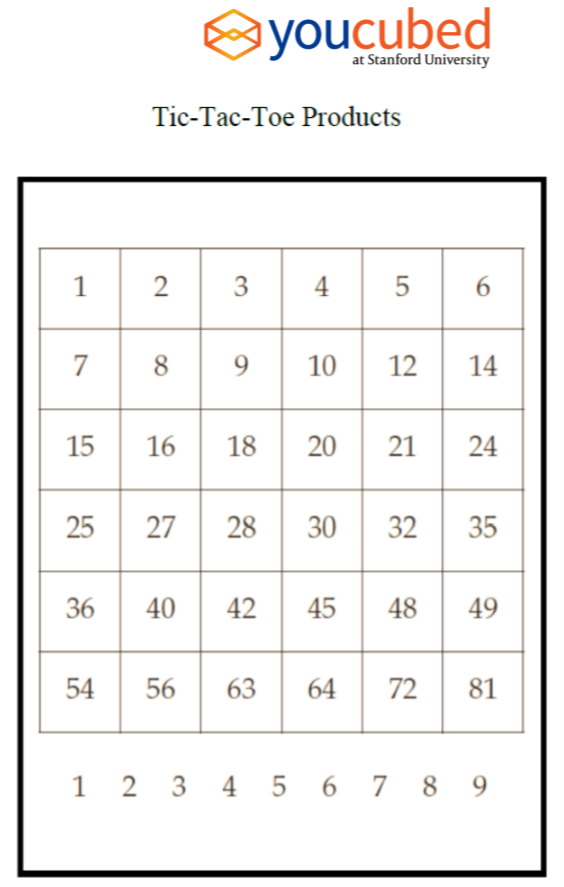 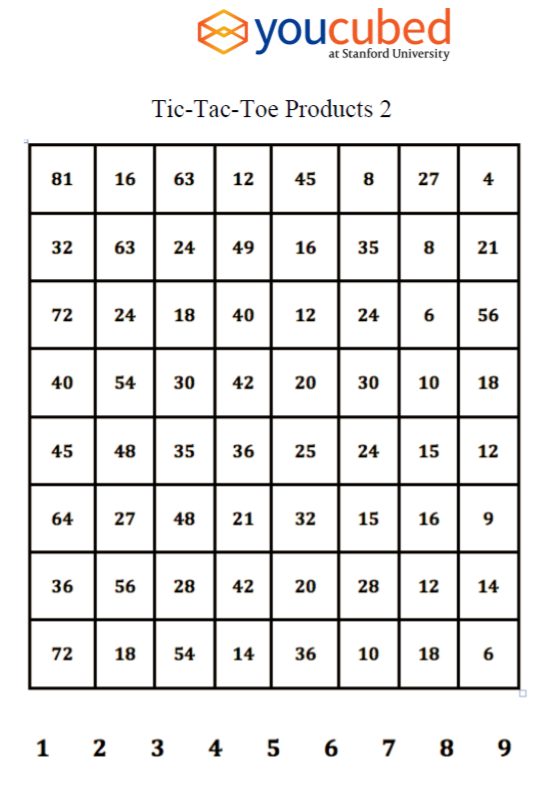 Multiplication Cards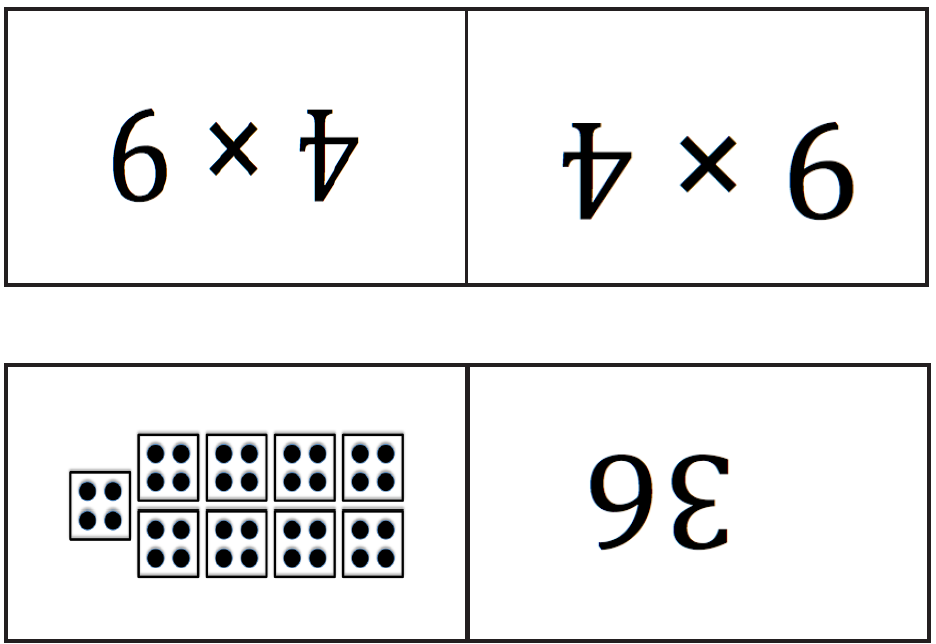 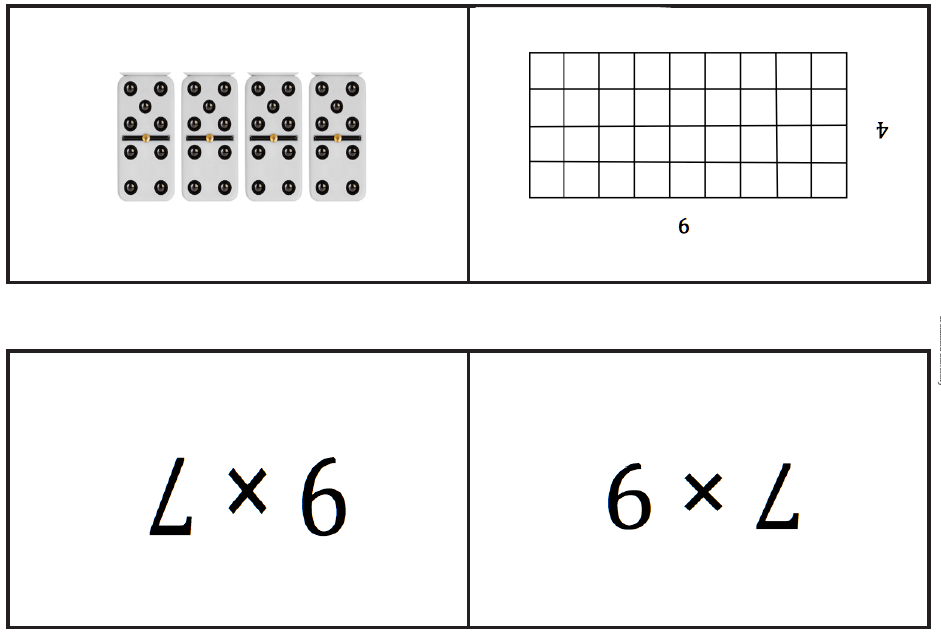 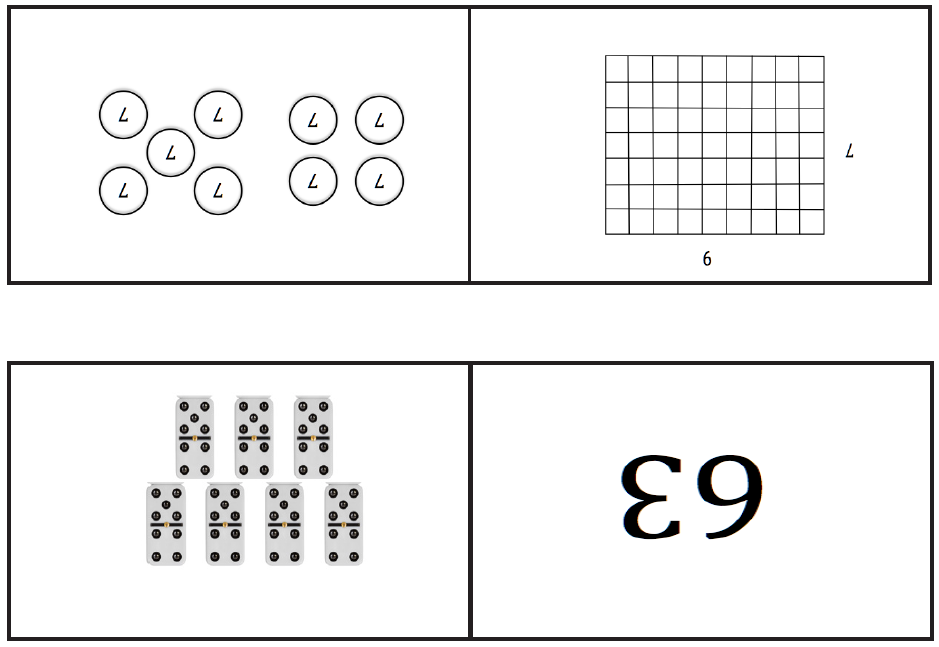 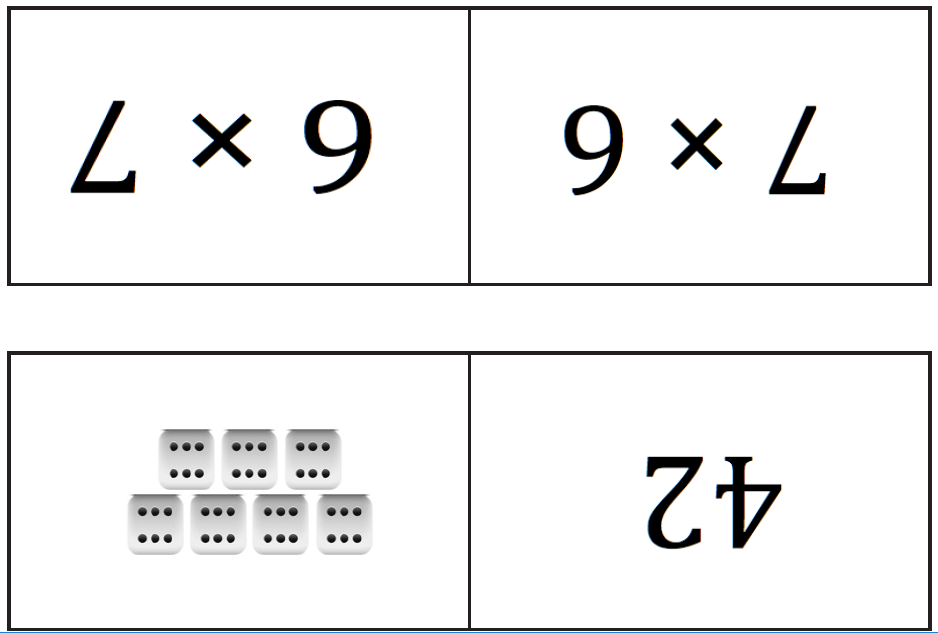 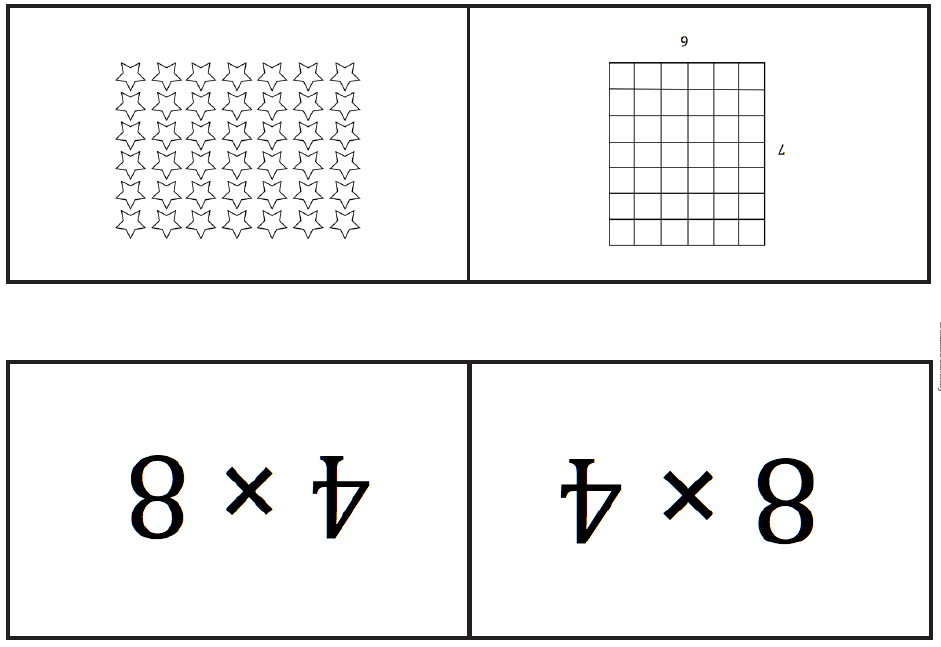 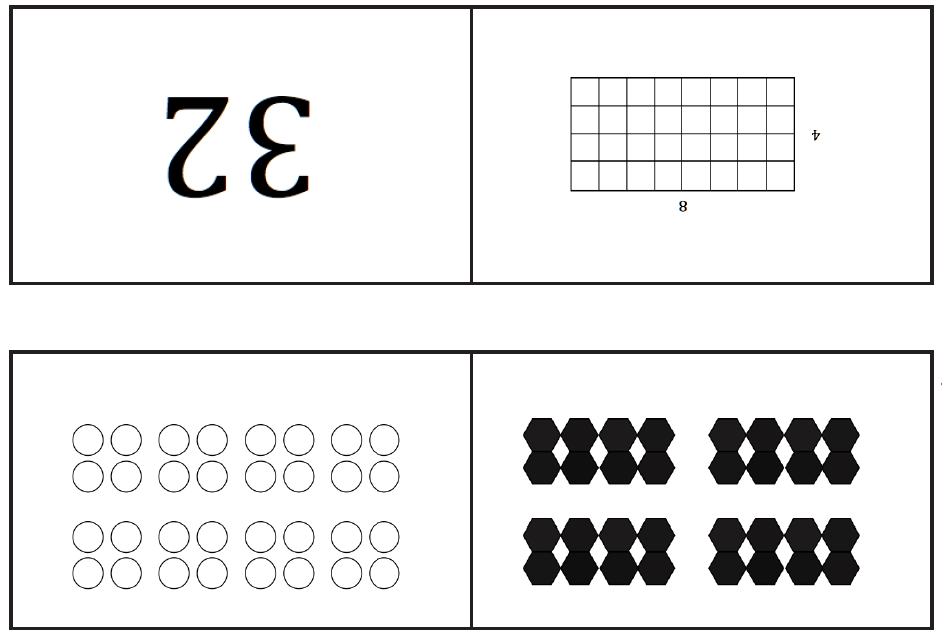 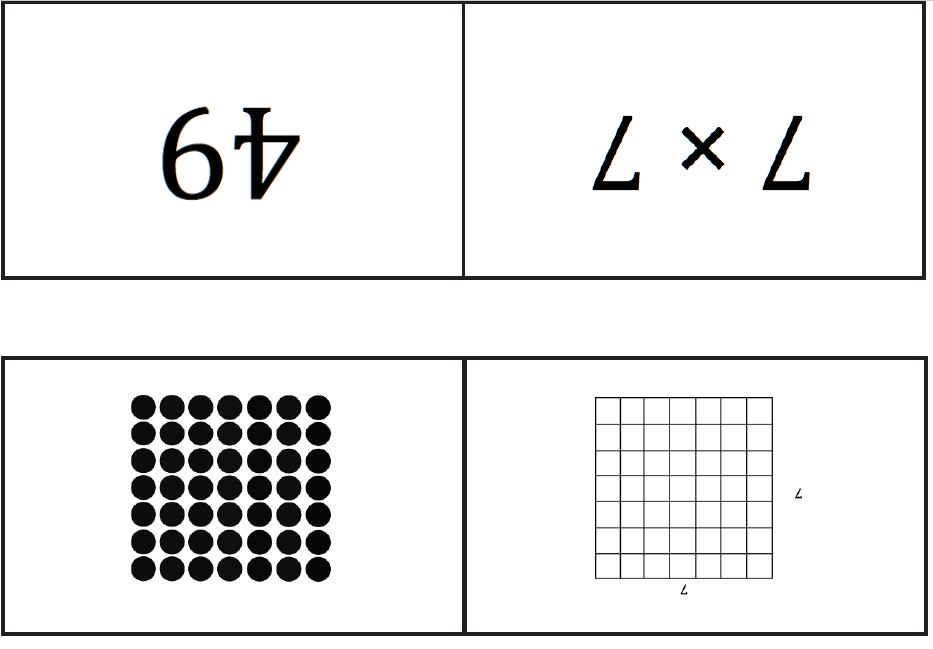 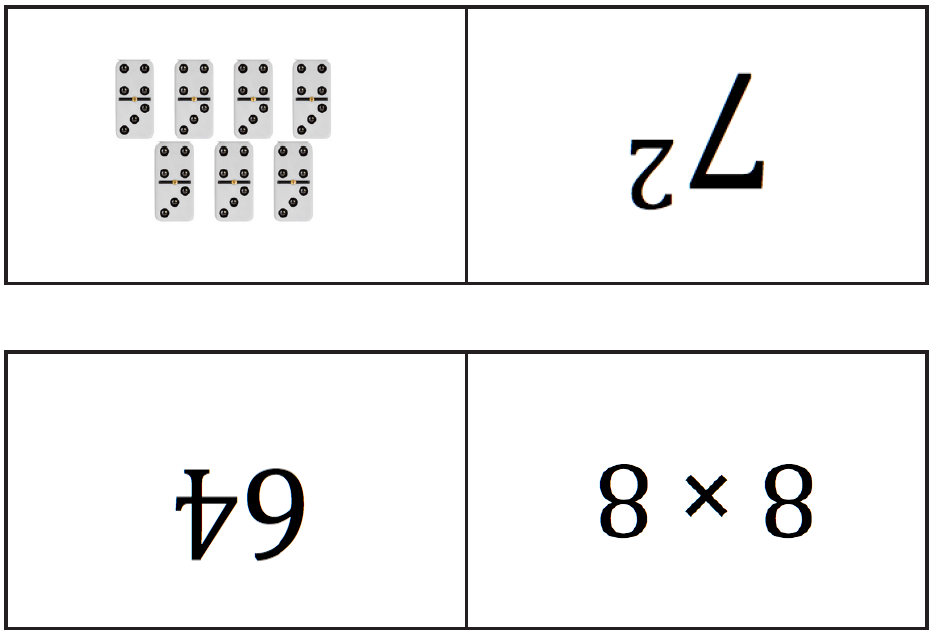 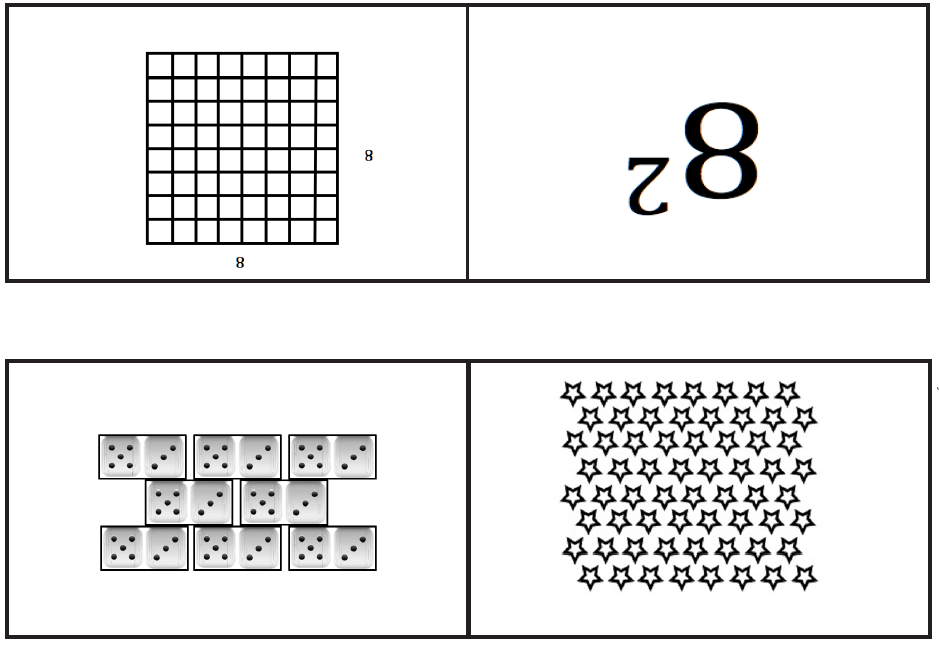 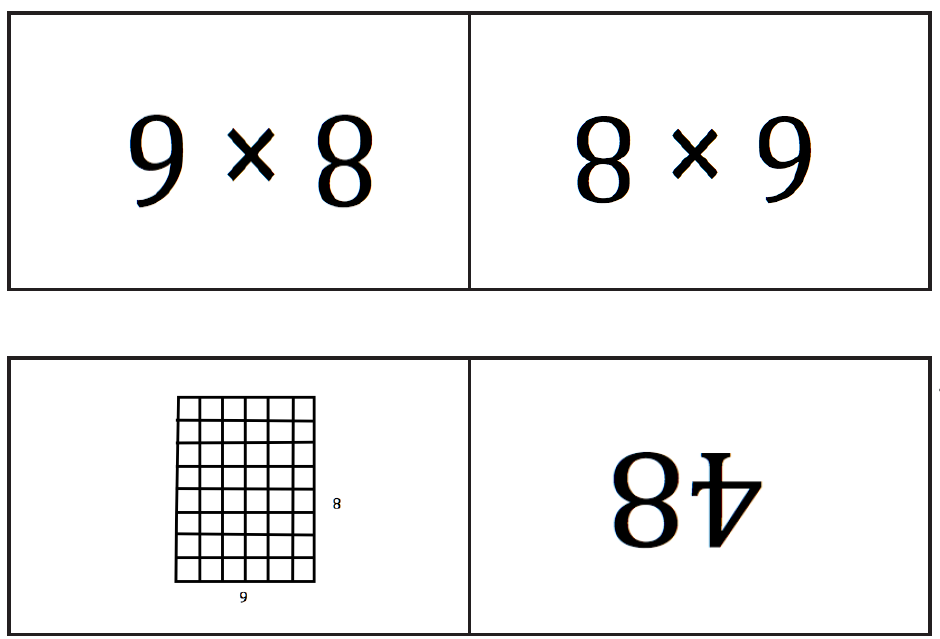 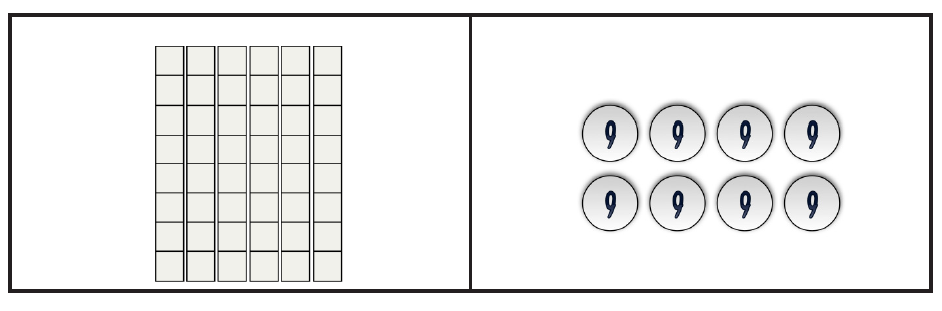 